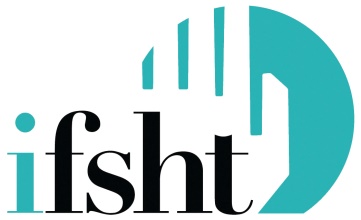 Ballot for choice of REACH Newsletter Logo. Vote by ticking box next to logo of your choice.All logos are displayed at Delegate Documents & Poll Results - IFSHT.orgDelegate Name_______________________________________Country_____________________________________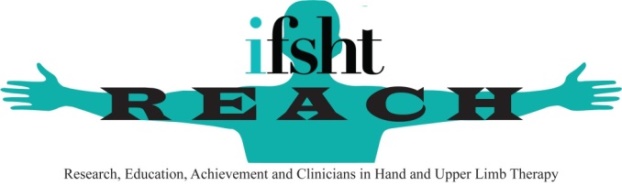  1.       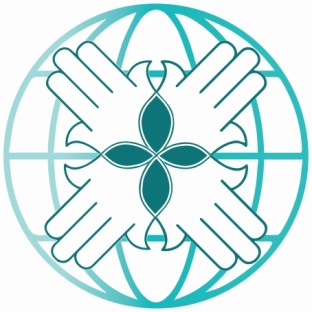 2.       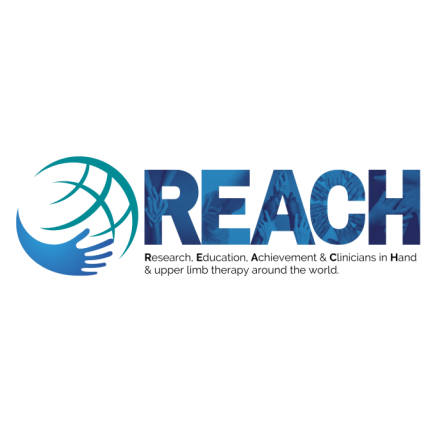 3.       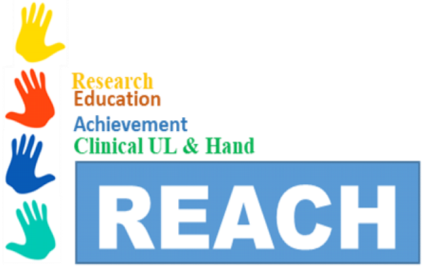 4.        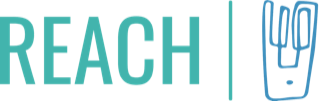   5.      